SERVIÇO PÚBLICO FEDERALMinistério da Educação Instituto Federal de Alagoas - IFALEDITAL N° 09/2021/PRPPI-IFAL, DE 16 DE ABRIL DE 2021 PROCESSO DE SELEÇÃO – ESPECIALIZAÇÃO EM DESENVOLVIMENTO ORGANIZACIONALCONVOCAÇÃO DAS/OS CANDIDATAS/OS CLASSIFICADAS/OS POR COTAS PARA NEGRAS/OS (COR PRETA OU PARDA) A FIM DE REALIZAR OS PROCEDIMENTOS DE HETEROIDENTIFICAÇÃOAnexo IFORMULÁRIO DE CONFIRMAÇÃO DA AUTODECLARAÇÃO DE COR/RAÇA OU ETNIAAUTODECLARO-ME	(preto, pardo, indígena, branco ou amarelo), conforme classificação adotada pelo Instituto Brasileiro de Geografia e Estatistica (IBGE). Estou ciente de que, em caso de falsidade ideológica, ficarei sujeito às sanções prescritas no Código Penal e às demais cominações legais aplicáveis; e que poderei perder o vínculo com a instituição, a qualquer tempo.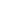 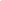 Local e data	Assinatura da/o candidata/oNOME CIVIL COMPLETONOME CIVIL COMPLETONOME CIVIL COMPLETONOME CIVIL COMPLETONOME CIVIL COMPLETONOME CIVIL COMPLETONOME CIVIL COMPLETONOME CIVIL COMPLETONOME CIVIL COMPLETONOME CIVIL COMPLETONOME CIVIL COMPLETONOME CIVIL COMPLETONOME CIVIL COMPLETOIDENTIDADE:IDENTIDADE:IDENTIDADE:IDENTIDADE:IDENTIDADE:ÓRGÃO EXPEDIDOR:ÓRGÃO EXPEDIDOR:CPF:CPF:CPF:DATA DE NASCIMENTO:DATA DE NASCIMENTO:DATA DE NASCIMENTO:/	/TELEFONE FIXOTELEFONE FIXOTELEFONE FIXOTELEFONE CELULARTELEFONE CELULARTELEFONE CELULARTELEFONE CELULARTELEFONE CELULARE-MAIL:E-MAIL:E-MAIL:E-MAIL:E-MAIL: